Drodzy Uczniowie!!!Temat: Współdziałanie przy tworzeniu arkuszy kalkulacyjnych.Arkusze Google
Arkusze kalkulacyjne Google to aplikacja arkusza kalkulacyjnego online, która pozwala tworzyć i formatować arkusze kalkulacyjne, wykresy i gadżety oraz współpracować z innymi osobami.Tworzenie, edytowanie i udostępnianie arkuszy kalkulacyjnych programu Excel. Współpraca z innymi w czasie rzeczywistym.Aplikacje Office Online łączą w sobie najbardziej typowe funkcje pakietu Office oraz funkcje współtworzenia w czasie rzeczywistym, dzięki czemu zespoły w szkole i w domu mogą współpracować nad udostępnionymi dokumentami, prezentacjami i arkuszami kalkulacyjnymi. Aplikacje Office Online współpracują również z aplikacjami pakietu Office zainstalowanymi na komputerze, co pozwala wybrać sposób pracy. Używaj aplikacji Office Online, aby dynamicznie współpracować dzięki współtworzeniu w czasie rzeczywistym lub, jeśli masz już pakiet Office, kontynuuj pracę, korzystając z pełnych funkcji aplikacji Word, PowerPoint i Excel zainstalowanych na komputerze PC lub Mac. Rozpoczęcie pracy jest proste. • Twórz dokumenty, arkusze kalkulacyjne i prezentacje w trybie online lub przy użyciu klasycznej wersji pakietu Office• Zapisuj je w trybie online w usłudze OneDrive• Udostępniaj je innym, aby współpracować w czasie rzeczywistym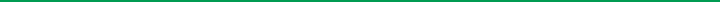 Excel: 
Udostępnianie skoroszytuArkusze: 
Udostępnianie konkretnym osobom lub przy użyciu linku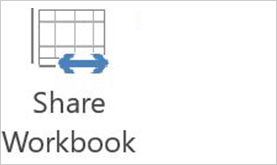 Excel 2013
 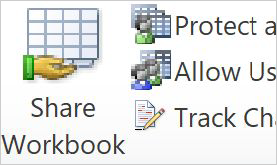 Excel 2010Udostępnianie konkretnym osobom:Otwórz plik, który chcesz udostępnić (Twój lub taki, w przypadku którego masz uprawnienia do edycji).Kliknij Udostępnij.Wpisz adresy e-mail lub grupy, którym chcesz udostępnić plik.Wybierz rodzaj dostępu, który chcesz przyznać innym użytkownikom: Edytor, Komentujący lub Przeglądający.Kliknij Wyślij.
Udostępnianie przy użyciu linku:Otwórz plik i kliknij Udostępnij.W sekcji Pobierz link kliknij Kopiuj link.(Opcjonalnie) Aby zmienić uprawnienia, kliknij Zmień, a potem wybierz opcję Przeglądający, Komentator lub Edytor.Skopiuj link i wklej go w e-mailu lub innym miejscu, w którym chcesz go udostępnić.Więcej informacji znajdziesz w artykule Udostępnianie plików na Dysku Google.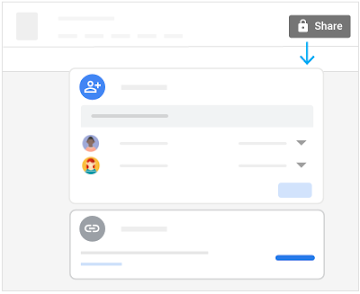 Arkusze:  Chronione arkusze i zakresy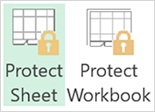 Excel 2013
 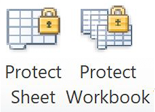 Excel 2010Jeśli w arkuszu kalkulacyjnym masz informacje poufne, możesz ograniczyć innym osobom możliwość ich aktualizowania.Otwórz arkusz i kliknij Dane > Chronione arkusze i zakresy.Kliknij +Dodaj arkusz lub zakres.Kliknij Zakres, by chronić zakres treści, lub Arkusz, by chronić cały arkusz.Kliknij Ustaw uprawnienia i wybierz, czy chcesz wyświetlać ostrzeżenie, czy ograniczyć możliwość edytowania treści.Kliknij Gotowe.Arkusze:  Ograniczanie możliwości udostępniania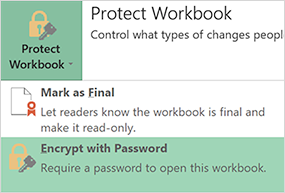 Excel 2013
 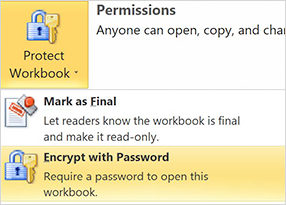 Excel 2010Jeśli w arkuszu kalkulacyjnym masz informacje poufne, możesz uniemożliwić innym osobom ich pobieranie, drukowanie lub kopiowanie.U góry arkusza kalkulacyjnego kliknij Udostępnij.U dołu kliknij Zaawansowane.Zaznacz pole Wyłącz pobieranie, drukowanie i kopiowanie niektórych elementów dla komentatorów i przeglądających.Kliknij Gotowe.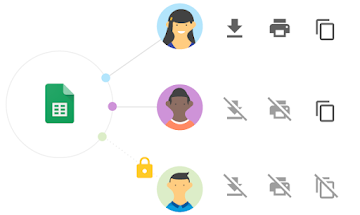 